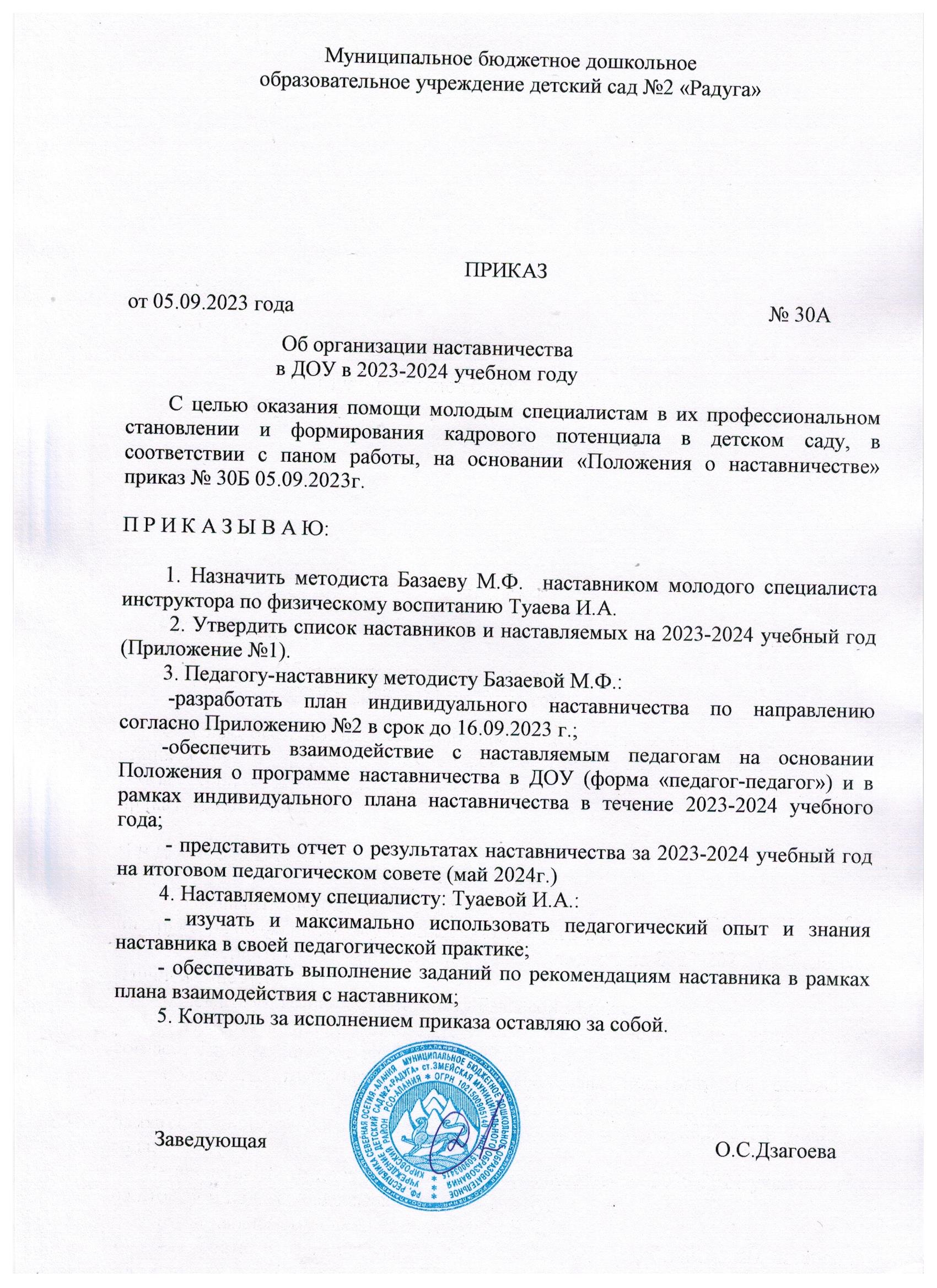 Приложение №1к приказу №30А от 05.09.2023г.    Список наставника и наставляемого ДОУ №2 «Радуга»на 2023-2024 учебный годПриложение №2к приказу №30А от 05.09.2023 гИндивидуальный план работы наставника с наставляемым лицом Ф.И.О. наставляемого_______________________________________________                              Должность__________________________________________________ Отчетный период____________________________________________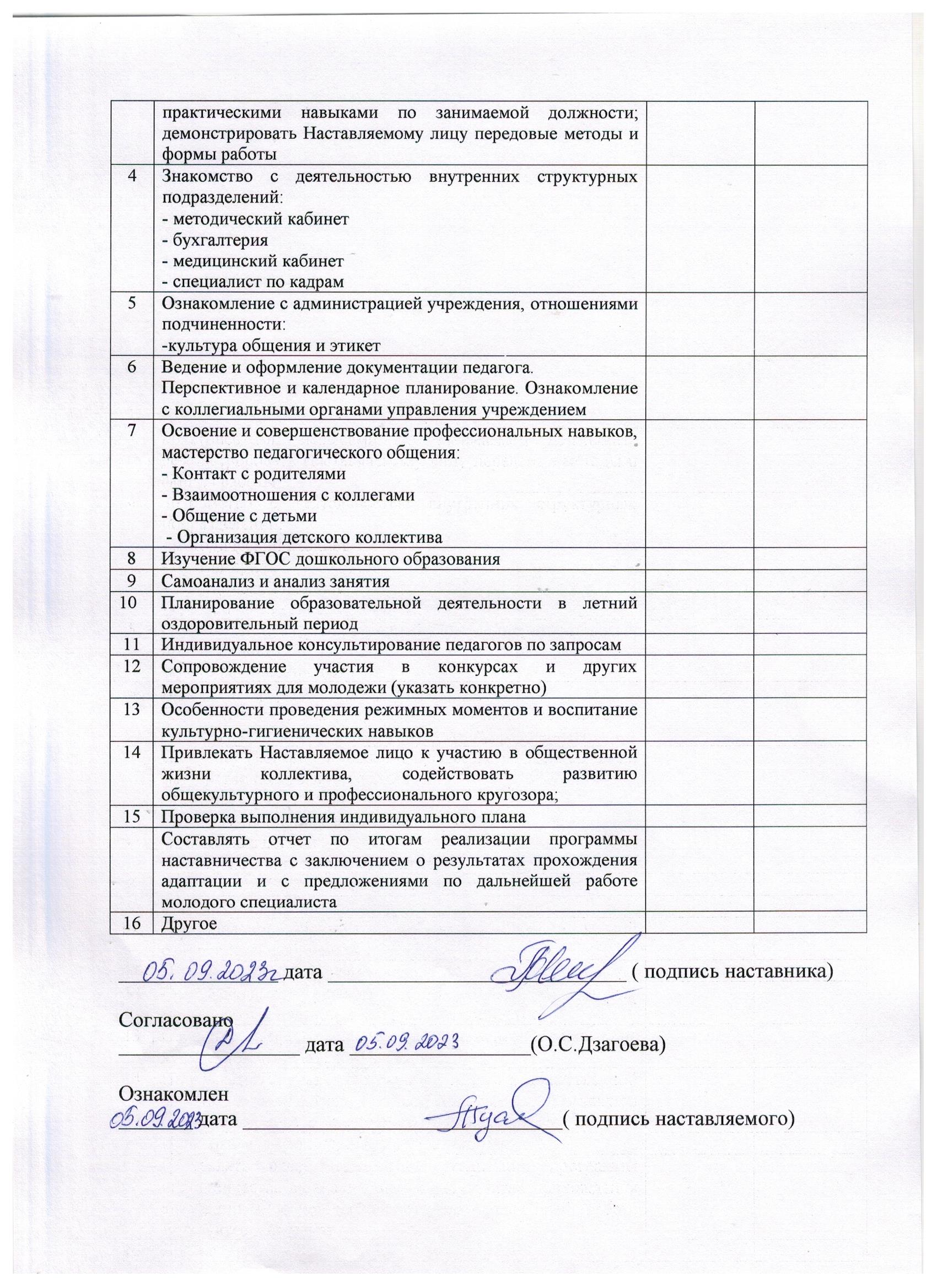 № п/пФ.И. О. наставникаКвалификационная категория наставниковФ.И.О. наставляемогоСтаж педагогической работы наставляемого в ДОУНаправление по наставничеству для плана1Базаева М.Ф.перваяТуаева И.А.1Ведение и оформление документации педагога.Перспективное и календарное планирование.Освоение и совершенствование профессиональных навыков, мастерство педагогического общения: - Контакт с родителями - Взаимоотношения с коллегами - Общение с детьми  - Организация детского коллективаОрганизация предметно-развивающей среды в соответствии с ФГОС ДО№ п/пСодержание мероприятия СрокисполненияОтметка наставника овыполнении1Составление индивидуального плана наставничества2- Изучение Наставляемым лицом нормативно-правовых документов, регламентирующих деятельность образовательной организации, локальных актов, определяющих его деятельность, структуру, штаты, особенности деятельности ДОУ и функциональные обязанности по занимаемой должности3- Мотивировать Наставляемое лицо на работу над повышением профессионального мастерства, овладением практическими навыками по занимаемой должности; демонстрировать Наставляемому лицу передовые методы и формы работы